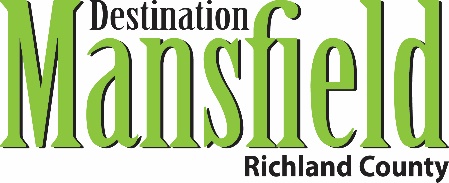 2024 Membership Invoice MenuBUSINESS NAME __________________________________CHOOSE LEVEL OF MEMBERSHIP:General Membership							          $150.00 Includes Visitor Guide (if applicable) and website listing. Select Special Markets (if applicable to your business):Group Travel MarketProvides information on member sites and services that are group tour (bus) friendly.Meeting Planner Market			     Provides information on lodging, banquet, event & meeting facilities and is for Meeting Planners.  Listings are limited to the following:Hotels/Motels/Bed & Breakfast with meeting space		Restaurants with private meeting space or group dining  		Non-Hotel dedicated meeting space	Catering / Meeting Services / Transportation / Meeting Planner	s	ADDITIONAL LOCATIONS/BUSINESSES CAN JOIN FOR DISCOUNTED RATES:General Membership		 	             	   # _____ X $50.00 = _______2nd Location/Business: ________________________________3rd Location/Business: ________________________________
4th Location/Business: ________________________________TOTAL AMOUNT DUE $________ 
X_____________________________	X_____________________________	X___________   Printed Name			 		   Signature					   Date